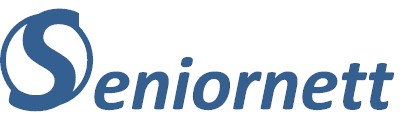 Desse møtte:	Førde 30.08.2023Knut Johan MikkelsenKurt GrønliAslaug Vårdal IgelkjønReferat frå Styremøtet i Seniornett Førde Tid:		Onsdag 30.08.2023  kl 10.00 Stad: 	           Møterom i 2. etasje, FørdehusetSak 10/2023:	Oppstart av ny sesong.Sesongen tek til med Digital festival torsd. 21. sept. 2023, kl. 11.00 – 14.00 i Førdehuset.Tema dette året er: «Ny på nett»Festivalen vert arrangert i samarbeid m Førde bibliotek v. Jorunn SystadFørebels program: Plenumsintroduksjon av temaet med fokus på tryggleik.                                 Jorunn Systad presenterer biblioteket sine tenester.Kaffipause (dersom vi klarer å få utgiftene til dette dekka av sponsing frå bedrifter i Førde)– med høve til påmelding på datakurs.Gratis tilgjenge –Datakursa startar 28. og 29 sept .med to grupper kvar dag , kl. 09.30 – 11.30 og kl. 12.00 – 14.00 begge dagar, slik det har vore gjort tidlegare.12. og 13. oktober vert det haustferie,7. og 8. desember er siste samling før jul.11. og 12. januar 2024 er det første samling etter nyttår,22. og 23. februar er det vinterferie og28. og 29. mars er det avslutning av vårsesongen.På datakursa plar vi ha pause med servering av kaffi og sveler. 31. august stengjer kafeen i Førdehuset. Styret diskuterte kva vi skal gjere no. Eit forslag er at kvar kursdeltakar tek med det dei sjølve ønskjer å drikke og ete. Det vart ikkje gjort vedtak i saka.Instruktørar vert: Egil Nestande og Monrad Kolstad (torsdagar)                            Arne Nedrebø og Knut Johan Mikkelsen (fredagar)Lokale: Musikkrommet i Førdehuset ( som sist år)Sak 11/2023	ØkonomiØkonomien i Seniornett Førde ser bra ut, med god kontroll. Rekneskapet hittil i år viser eit underskot på ca. kr. 6000,-. Dette skuldast at rekneneskapet følgjer kalenderåret, slik at innkomande tilskot og kursavgift kjem inn på konto seinare i haust.Styret diskuterte godtgjerdsle til instruktørane. Leiar vil ta dette opp med desse på eige møte.Vedtak: Lik utbetaling til alle instruktørar.Sak 12/2023:	EventueltSunnfjord kommune har sagt seg interessert i samarbeid om datastover etter at leiar Knut Johan Mikkelsen tok kontakt med dei. Førde pensjonistlag vil også delta, som sist år. Datastover vert arrangert på kveldstid, då kan andre enn dei som er pensjonistar delta. Kulturdepartementet har løyvt midlar ut 2023, derfor ønskjer ein å sette i gang eit prøveprosjekt fire kveldar i slutten av oktober.Sunnfjord kommune har sagt seg villeg til å stille med instruktørar.Seniornett Førde og Førde pensjonistlag er teknisk arrangør.Styret diskuterte saka, men har ikkje gjort noko vedtak.Det vert nytt møte med Sunnfjord kommune om dette 15.september. Knut Johan Mikkelsen vil representere Seniornett Førde.Møtet slutt.Aslaug Vårdal Igelkjøn         -refr-